Planning Meeting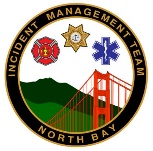 Participants: OSC, Ops Branches (Fire, Law, Med) PSC, RESL, SOFR, LSC, LOFR, PIO, FSC
Agenda TopicBriefed ByReview agenda and purposePSCProvide briefing on current situation and potential implicationsOSCReview incident objectivesPSCPresent and review the ICS 215 (Operational Planning Worksheet)     Plot Control Lines and Branch/Division Breaks
     Identify Group assignments
     Specify Tactics for each Division/Group
     Specify resources needed by Division/Group     Identify reporting locations and timesOSCSpecify safety mitigation measures for identified hazards – 215A – Incident Action Plan Safety AnalysisSOFREnsure that the draft operational plan meets incident objectivesPSCLogistical Issues (resource/supply issues, Communications Plan, Medical Plan, Traffic Plan)LSCFinancial IssuesFSCAssisting and cooperating agenciesLOFRInformation OverviewPIOObtain commitment from the C&GS to support the planLogisticsFinanceInformationLiaison SafetyPSCObtain the UCG’s approval of the IAPPSCFinal comments and directionIC/UCGFinal comments, reminders, IAP Component Due, Briefing time, Next meeting(s) etc…PSC